	Brandkårens idrottsklubb, BIK                       Anmälningsblankett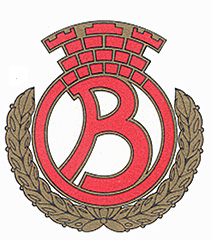 	vid Storstockholms brandförsvar		  Anmälan tillBrand SM Badminton i Stockholm den 27 november 2014Förening:__________________________________Kontaktperson:_____________________________ Mobilnr:___________________Namn på spelareVegetarisk mat, antal:________1. Denna anmälan fylls i och skickas som mail till: yngvefire@yahoo.se            senast den 10 november 2014.2. Inbetalning av totalsumma ska ske senast den 17 november 2014 till:Brandkårens Idrottsklubb, BIK på Plusgiro: 5 72 64-4Märk inbetalningen med vilken kår det kommer ifrån !	                 Välkomna med anmälan !Singel Seniorer – 37 årDubbel Seniorer -37 årSingel Oldboys 38 -44 årDubbel Oldboys 38 – 44 årSingel Veteran 45 år - Dubbel Veteran 45 år -AntalSummaSingel       165:-/persDubbel     170:-/parBankett    250:-/pers                    Total summa: 